                               CITTA’ DI FRATTAMAGGIORE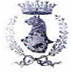                                            - PROVINCIA DI NAPOLI –  Regolamento per la realizzazione di murales  Approvato dal C.C. con Delibera n°38  del 26.7.2016TITOLO 1 – PRINCIPI GENERALI E DEFINIZIONIArt. 1 – Murales e Arte Urbana1. Il Comune di Frattamaggiore promuove, nell’ambito del proprio territorio, nuove forme di arte che contribuiscono alla riqualificazione degli spazi pubblici e privati anche abbandonati o in evidente stato di degrado.2. I competenti uffici promuovono e garantiscono tali attività nell’ambito degli indirizzi forniti dall’Amministrazione Comunale.Art. 2 – Definizioni1. Ai fini del presente regolamento si deve intendere per:a) “Murales Arte”: spazi pubblici e privati destinati alla realizzazione di nuove forme d’arte di alto pregio artistico. I soggetti interessati a questo tipo di intervento dovranno presentare un breve curriculum artistico o un book fotografico della propria produzione artistica;b) “Murales Palestra” spazi pubblici e privati destinati alla realizzazione di nuove forme d’arte di pregio artistico.c) “Artista Urbano”: il soggetto o i soggetti si impegnano con l’Amministrazione alla realizzazione dell’opera sugli spazi pubblici o privati messi a loro disposizione.Art. 3 – Oggetto1.Sono oggetto del presente Regolamento la realizzazione di disegni, murales, scritte di qualunque genere e con qualunque tecnica artistica utilizzata, decorazioni artistiche e pittoriche in generale, realizzati su spazi pubblici e su spazi privati messi a disposizione dal privato all'Amministrazione qualora ritenuti idonei, messi a disposizione dall'Amministrazione, che hanno l’obiettivo di valorizzare e rendere fruibili e maggiormente visibili luoghi abbandonati e/o degradati dal punto di vista figurativo visivo della città.Art. 4 – Soggetti1. I soggetti destinatari del presente regolamento sono tutti coloro che intendono manifestare la propria creatività all’interno del contesto urbano, siano essi cittadini italiani e non, artisti accreditati locali e stranieri anche in forma associata, designer, studenti appartenenti ad una o più scuole, associazioni socio- culturali, ambientali.2. I soggetti destinatari cui al comma 1 al fine di ottenere l’autorizzazione alla realizzazione di un’opera artistica devono inoltrare apposita domanda con la quale assumono nei confronti dell’Amministrazione l’impegno alla realizzazione dell’opera nei modi e nei termini di cui al presente regolamento.3. Non sono previsti limiti di età alla partecipazione, salvo quanto stabilito nei successivi articoli.Art. 5 – Individuazione degli spazi1. Gli spazi ed i luoghi da destinare alla realizzazione di "Murales Arte” e dei “Murales Palestra" vengono individuati dall’amministrazione Comunale entro 90 giorni dalla delibera di approvazione del presente Regolamento, nel rispetto delle prescrizioni regolamentari e delle norme vigenti.3. L’elenco degli spazi può comprendere le zone e gli edifici entro il perimetro della zona A, come definita dal DM 1444/68, previa Autorizzazione Paesaggistica rilasciata dalla locale Soprintendenza per i BB.CC.AA., secondo quanto statuito dalle vigenti leggi sulla tutela del patrimonio storico artistico, ambientale e architettonico.4. In ogni caso tutti gli spazi messi a disposizione sono resi noti sul sito del Comune di Frattamaggiore nella apposita sezione dedicata, ove possibile anche attraverso la creazione di una mappa interattiva, con l’eventuale indicazione della loro esatta ubicazione e delle loro caratteristiche. Nel caso di discordanza tra l’elenco nominalmente individuato e la mappa interattiva prevarranno le indicazioni di cui all’elenco.5. Per le finalità di cui al presente Regolamento, gli spazi possono essere messi a disposizione oltre che dagli Enti pubblici anche dai privati, dalle istituzioni, dalle scuole e dalle associazioni, consentendo di volta in volta all’amministrazione di aggiornare l’elenco si cui al comma 4.TITOLO 2 - MODALITA’ DI PARTECIPAZIONE E ASSEGNAZIONE SPAZIArt. 6 – Modalità di presentazione della domanda per la concessione degli spazi1.I soggetti come individuati all’art. 4 del presente Regolamento che intendono realizzare la propria opera devono presentare domanda in carta semplice da recapitare al protocollo del Comune di Frattamaggiore o da inoltrare a mezzo posta certificata.2. La domanda deve contenere:2.1 - Nome e cognome, data di nascita, luogo di residenza, codice fiscale ed indirizzo di posta certificata accompagnati da un documento di riconoscimento e debitamente sottoscritti;2.1.1 - qualora la domanda è inoltrata da soggetto minorenne, entrambi i genitori o chi ne esercita la potestà genitoriale devono fornire i dati di cui al punto 2.1;2.1.2 - qualora la domanda è inoltrata più persone unite dal vincolo associativo devono essere forniti i dati del rappresentante legale e i nomi dei partecipanti;2.1.3 - qualora la domanda è inoltrata da più persone oltre i nomi dei partecipanti deve essere indicato il nome del referente/ capogruppo;2.2 - una dichiarazione completa dei dati anagrafici e debitamente sottoscritta con la quale i soggetti richiedenti si assumono ogni responsabilità per eventuali danni a persone o cose e pretese da parte di terzi derivanti dall'esecuzione dei “Murales Arte” o “Murales Palestra”, impegnandosi altresì a rispettare tutte le prescrizioni di cui al presente regolamento;2.2.1 – la dichiarazione di cui al precedente comma 2.2. deve essere resa da entrambi i genitori o chi ne esercita la potestà genitoriale nel caso di istanza inoltrata da soggetto minorenne;2.3 - n. 2 bozzetti a colori raffiguranti l’opera che si intende eseguire, rappresentati su un elaborato grafico contenente la rappresentazione in scala opportuna dello spazio che si intende utilizzare con una simulazione grafica dell'opera proposta. Dovranno inoltre essere specificati, mediante una relazione tecnica descrittiva, i materiali da utilizzare (vernici ad acqua, smalti stay, ecc) per la realizzazione dell'opera e le modalità di esecuzione (montaggio di impalcature fisse o mobili, uso di attrezzature particolariecc.);2.4 - l’indicazione degli spazi che l’artista intende utilizzare, fino ad un massimo di tre spazi, al fine di agevolare la Commissione nella procedura di assegnazione anche qualora pervengano contestualmente più domande in relazione ad uno stesso spazio pubblico o privato.Art. 7 – Commissione e selezione progetti1. L’amministrazione entro 90 gg dall’approvazione del presente regolamento provvede ad istituire una Commissione, di 5 (cinque) componenti, cosi composta:un architetto nominato dall'Ordine degli Architetti; un docente dell'Accademia di Belle Arti; un rappresentante della Consulta degli Studenti; un Funzionario dell'Ufficio Tecnico; un rappresentante della Facoltà di Architettura, resa nota attraverso il sito istituzionale informatico del Comune. Dalla nomina dei singoli componenti della Commissione non deriva alcun onere aggiuntivo a carico del bilancio comunale.2. La Commissione valuta i progetti pervenuti tenendo conto sia della qualità artistica sia dei contenuti comunicativi, culturali e partecipativi, nonché della loro fattibilità rispetto agli spazi a disposizione anche dai privati e ai vincoli derivanti dalla ubicazione specifica luoghi.Art. 8 – Autorizzazione e Assegnazione degli spazi1. L’Amministrazione comunale assegna le superfici murarie sulle quali realizzare le opere in base all’ordine di arrivo delle richieste e previa valutazione favorevole della Commissione.2. L’Amministrazione, ove ne ricorrano i presupposti, può concedere uno o più spazi per la realizzazione dell’opera, indipendentemente dal numero maggiore degli spazi indicati dall’artista in seno ad una stessa domanda per un massimo di 5 spazi.3. Ricevuta la domanda ed acquisiti gli eventuali pareri necessari degli uffici competenti, l’Amministrazione provvede nei termini di legge a comunicare all’istante lo spazio affidato.4. L’autorizzazione rilasciata deve essere esibita in loco unitamente al documento di riconoscimento nel caso di verifiche degli organi di controllo preposti.5. non possono essere assegnati spazi ove sono presenti impianti pubblicitari che, in qualche modo, impediscono la visuale dell'opera.TITOLO 3 – ESECUZIONE – UTILIZZO DEGLI SPAZIArt. 9- Tempi di esecuzione1. I soggetti di cui all’art. 4 devono iniziare l’opera entro e non oltre 30 giorni dal rilascio della autorizzazione previa comunicazione all’amministrazione, con possibilità di proroga se l'opera non è stata iniziata per forza maggiore.2. In difetto di comunicazione l’artista non può più utilizzare lo spazio, rimanendo obbligato al ripristino dei luoghi.3. Durante l’esecuzione dell’opera l’amministrazione può concedere una o più proroghe dietro motivata richiesta dell’artista.4. L’opera, salvo proroga, deve essere ultimata entro e non oltre 60 giorni dalla comunicazione di inizio di cui al comma 1 del presene articolo, inviandone formale comunicazione all’Amministrazione.5. Disattesi i termini di ultimazione e/o non concessa la proroga, l’artista non può più utilizzare spazio assegnato, rimanendo obbligato al ripristino dei luoghi.6. Lo spazio torna nella disponibilità dell’Amministrazione o del privato al verificarsi delle condizioni di cui al comma 2 e 4 del presente articolo o trascorso un anno dalla realizzazione dell’opera, salvo diversa determinazione dell’Amministrazione comunale.Art. 10 - Modalità di esecuzione e realizzazione dei murales1.I Murales devono essere realizzati con tecniche miste, pitture ad acqua, materiali ecocompatibili, oggetti di riciclo, spray art, realizzati con qualsiasi tecnica e con colori a scelta. E’ in ogni caso vietato l’impiego o l’utilizzo di materiali nocivi per la salute pubblica o non consentiti dalle disposizioni normative vigenti. Nel caso di edifici vincolati o ricadenti in area vincolata, le tecniche e i materiali da utilizzare dovranno essere preventivamente concordate con la locale Soprintendenza.2. Gli esecutori dei murales e/o artisti urbani, devono operare in modo da non provocare nessun tipo di danno a persone o cose pubbliche e private, da non costituire ostacolo o pericolo alla circolazione pedonale e veicolare e da non arrecare disturbo alla quiete pubblica, rispettando le vigenti prescrizioni in materia.3. Nel caso in cui si renda necessaria l’occupazione di suolo pubblico, a causa dell’utilizzo di apposite attrezzature, gli artisti sono tenuti a rispettare le norme vigenti in materia di sicurezza, avendo cura, altresì, di apporre le giuste precauzioni e coperture al fine di non sporcare il suolo pubblico, esonerando da qualsiasi responsabilità l‘Amministrazione.4. Durante l’esecuzione delle opere non possono essere utilizzate strutture mobili e/o fisse che possono arrecare intralcio alla circolazione pedonale e veicolare, qualora necessarie e previo, comunque, specifico parere dell’Amministrazione Comunale l’artista è in ogni caso tenuto ad adottare a sue spese tutte le necessarie misure di sicurezza esonerando l’Amministrazione da ogni e qualsiasi responsabilità.5. Nel caso in cui nel corso dell’esecuzione l’opera risulti in contrasto con le prescrizioni del presente regolamento o totalmente o parzialmente difforme dal bozzetto originario, l’Amministrazione può chiedere all’artista la sospensione e cancellazione parziale o totale dell’opera.6. L’uso degli spazi privati è disciplinato da specifiche modalità riportate sull’autorizzazione e concordate con i privati stessi.7. Il soggetto autorizzato si occupa della manutenzione della sua opera, per quanto possibile, ove questa si degradi o si deteriori.8. E’ obbligo dell’artista firmare l’opera ed entro 10 gg dall’ultimazione dei lavori inviare all’Amministrazione comunale presso l’ufficio competente una fotografia relativa alla creazione artistica sullo spazio concesso sia in formato cartaceo siglato che digitale. Il file inviato dovrà avere un formato idoneo a non consentirne la modifica, la copia e la stampa, esonerando l’Amministrazione da ogni e qualsiasi responsabilità.9. E’ in ogni caso vietato l’utilizzo agli esecutori o artisti a scopo commerciale della fotografia dell’opera sia in formato cartaceo che digitale.10. Laddove possibile, la realizzazione dei suddetti murales dovrà essere eseguita sui pannelli amovibili privilegiando eventuali tecniche di mitigazioni architettoniche e/o di ventilazione delle pareti.TITOLO 4 – DIVIETI E RESPONSABILITA’Art. 11 – Contenuto dell’opera1. L’opera non deve contenere:1.1 - Disegni o scritte che possano risultare in contrasto con le norme sull’ordine pubblico o offensive del pubblico pudore, della morale o della persona;1.2 - Messaggi pubblicitari e politici espliciti o impliciti; frasi di alcun genere ed in particolare messaggi religiosi;1.3 - Contenuti intolleranti e/o offensivi nei confronti delle religioni, delle etnie e dei generi anche sotto forma di rievocazioni storiche o di riproduzione di segni o di simboli profili e richiami a fatti, luoghi o quant’altro possa richiamare tematiche di questo tipo;2 . Sono ammesse solo opere non coperte dal diritto d’autore, in difetto l‘artista è obbligato a proprie spese al ripristino dei luoghi, lasciando indenne l‘Amministrazione da qualsiasi pretesa economica vantata da terzi.3 . La realizzazione dell’opera di arte urbana non da diritto ad alcun compenso e nulla può essere preteso a qualsiasi titolo dagli artisti o da coloro che mettono a disposizione gli spazi privati, salvo diversi accordi scritti e/o autorizzati dall’Amministrazione.Art. 12 – Responsabilità1. Il Comune ed i privati concedenti sono sollevati, a seguito dell’autorizzazione e per tutta la durata dell’iniziativa, da qualsiasi responsabilità derivante da danni a persone o cose pubbliche e private, alla circolazione stradale o alla quiete pubblica. Tali responsabilità sono a completo carico dell’artista in possesso dell'autorizzazione di cui all'art. 8 del presente regolamento.2. L’artista è in ogni caso tenuto ad agire nel rispetto di tutte le norme vigenti e delle prescrizioni di cui al presente regolamento, nonché di quelle che saranno eventualmente impartite dall’Amministrazione comunale, lasciando in ogni caso quest’ultima indenne anche da eventuali pretese di terzi.Art. 13- Vigilanza e controllo1. Il controllo del rispetto del presente Regolamento è attribuito al personale di vigilanza del locale Servizio di Polizia Municipale.2. L'Amministrazione comunale può richiedere agli esecutori la sospensione e la cancellazione, anche parziale, di opere in contrasto con quanto stabilito nel presente regolamento previo parere non vincolante dell’istituita Commissione.3. Salvo il caso di più gravi sanzioni penali e amministrative, ai contravventori sarà comminata una sanzione amministrativa pecuniaria, applicata ai sensi e secondo il procedimento previsto dalla Legge 24.11.1981 n. 689, da euro 100,00 a euro 500,00, nonché una sanzione pari al costo di ripristino delle intere pareti imbrattate mediante nuova tinteggiatura o di pulizia delle superfici danneggiate.4. Gli artisti che contravvengono alle disposizioni del presente regolamento saranno esclusi dall’Elenco degli operatori autorizzati, con obbligo di ripristino degli spazi concessi.NORME FINALIArt. 14- Disposizioni finali1. Il presente Regolamento definisce il rapporto con il soggetto autorizzato limitatamente agli spazi concessi, ogni altro intervento su superfici non autorizzate resterà disciplinato dalle norme vigenti.2. Il presente regolamento è pubblicato ed entra in vigore nei termini e modi previsti dallo Statuto comunale.3. Dalla data della sua entrata in vigore devono intendersi abrogate tutte le eventuali, previgenti disposizioni regolamentari che risultino, con esso, in contrasto.4.Esso entra in vigore quando diventa esecutiva la deliberazione con la quale viene approvato.4. il ricorso ad oneri finanziari a carico del Comune è consentito, fatti salvi i casi di partecipazione a bandi ove richiesto il cofinanziamento da parte dell'Amministrazione Comunale. Negli altri casi la partecipazione dell'Amministrazione non potrà superare il 30% del costo complessivo necessario per realizzare il murales.Art. 15 – Informativa sulla Privacy1. Il conferimento dei dati personali è obbligatorio per dar corso alla domanda inoltrata.2. Ai sensi dell'articolo 13 del D.lgs. 196/2003 l’Amministrazione utilizzerà i dati personali ai fini del presente regolamento e per fini statistici.3. In nessun caso i dati saranno ceduti a terzi;4. Ai sensi dell’art. 7 del D.lgs. 196/2003 e sm l’interessato può consultare i propri dati od opporsi al loro utilizzo, salvo le conseguenze di cui al comma 1.